Жалпы психопатология	Оқу құралық. 	Алматы. «Казақ университеті» 2022.	78б.	Садуақасова Қ.З., Енсебаева Л.З.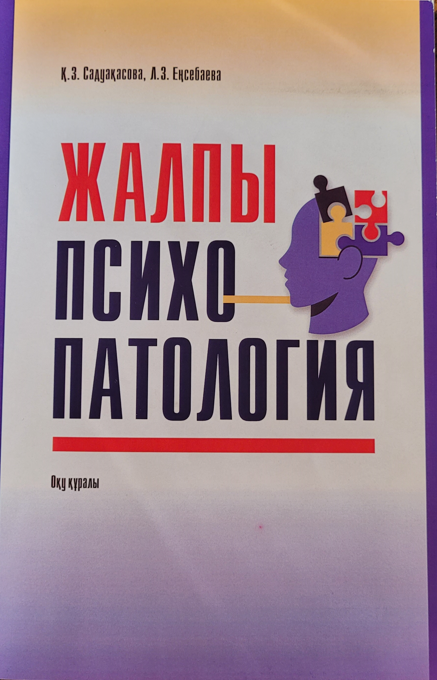 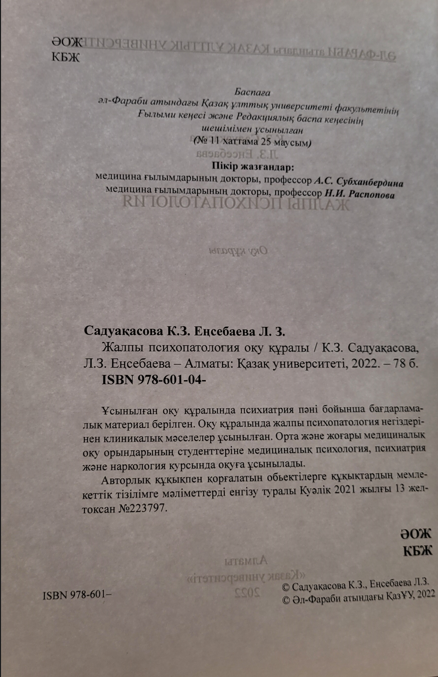 